The Certified Information Systems Auditor Continuing Professional Education Policy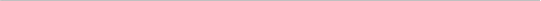 VERIFICATION OF ATTENDANCE FORM CISA Continuing Professional Education CISA Certification Number:  ______________________________________________________________attended the following professional educational activity.        (Name)  Title:_____________________________________________________________(Title or name of program/course)Dates:______________________  CPE Hours Earned: ____________________ Sponsor:___________________________________________________________ Description:____________________________________________________________________________________________________________________________________________________________________________________________Location: __________________________________________________________ *Name of Presenter: ________________________________________________Signature: _________________________________________________________(Presenter or Authorized Person)*Note: If you are the presenter of the professional activity, please have the course sponsor sign.